FE.03.03.01.A.V.00À Presidência da Câmara Municipal de Palmela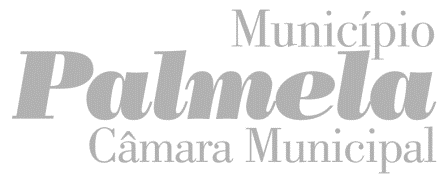 ENTRADAENTRADAENTRADAENTRADAA PREENCHER PELOS SERVIÇOSREQUERIMENTOA PREENCHER PELOS SERVIÇOSPROCESSOA PREENCHER PELOS SERVIÇOSDATAA PREENCHER PELOS SERVIÇOSN.º REGISTOA PREENCHER PELOS SERVIÇOSTRABALHADOR/AA PREENCHER PELOS SERVIÇOSReembolso Mensal de Transportes Escolares Públicos: Ano letivo de 20  /20  (D.L. n.º 299/84 de 5 de setembro)Identificação do/a Aluno/aNome do/a Aluno/aNome do/a Aluno/aNIFNIFMoradaMoradaCódigo Postal--LocalidadeEstabelecimento de ensinoEstabelecimento de ensinoEstabelecimento de ensinoEstabelecimento de ensinoAno EscolaridadeAno EscolaridadeAno EscolaridadeAno EscolaridadeIdentificação do/a Encarregado/a de Educação:Identificação do/a Encarregado/a de Educação:Identificação do/a Encarregado/a de Educação:Identificação do/a Encarregado/a de Educação:Identificação do/a Encarregado/a de Educação:Identificação do/a Encarregado/a de Educação:Identificação do/a Encarregado/a de Educação:Identificação do/a Encarregado/a de Educação:Identificação do/a Encarregado/a de Educação:Identificação do/a Encarregado/a de Educação:Identificação do/a Encarregado/a de Educação:Identificação do/a Encarregado/a de Educação:Identificação do/a Encarregado/a de Educação:Identificação do/a Encarregado/a de Educação:Identificação do/a Encarregado/a de Educação:Identificação do/a Encarregado/a de Educação:Identificação do/a Encarregado/a de Educação:Identificação do/a Encarregado/a de Educação:Nome CompletoNome CompletoNIF1NIF1IBANTel/TlmTel/TlmMoradaCódigo Postal-LocalidadeLocalidadeCorreio EletrónicoCorreio EletrónicoCorreio EletrónicoTelefoneTelemóvelTelemóvelTelemóvelTelemóvel       Autorizo o envio de notificações, no decorrer deste processo, para o endereço eletrónico indicado       Autorizo o envio de notificações, no decorrer deste processo, para o endereço eletrónico indicado       Autorizo o envio de notificações, no decorrer deste processo, para o endereço eletrónico indicado       Autorizo o envio de notificações, no decorrer deste processo, para o endereço eletrónico indicado       Autorizo o envio de notificações, no decorrer deste processo, para o endereço eletrónico indicado       Autorizo o envio de notificações, no decorrer deste processo, para o endereço eletrónico indicado       Autorizo o envio de notificações, no decorrer deste processo, para o endereço eletrónico indicado       Autorizo o envio de notificações, no decorrer deste processo, para o endereço eletrónico indicado       Autorizo o envio de notificações, no decorrer deste processo, para o endereço eletrónico indicado       Autorizo o envio de notificações, no decorrer deste processo, para o endereço eletrónico indicado       Autorizo o envio de notificações, no decorrer deste processo, para o endereço eletrónico indicado       Autorizo o envio de notificações, no decorrer deste processo, para o endereço eletrónico indicado       Autorizo o envio de notificações, no decorrer deste processo, para o endereço eletrónico indicado       Autorizo o envio de notificações, no decorrer deste processo, para o endereço eletrónico indicado       Autorizo o envio de notificações, no decorrer deste processo, para o endereço eletrónico indicado       Autorizo o envio de notificações, no decorrer deste processo, para o endereço eletrónico indicado       Autorizo o envio de notificações, no decorrer deste processo, para o endereço eletrónico indicado       Autorizo o envio de notificações, no decorrer deste processo, para o endereço eletrónico indicadoObjeto do pedido:Passe Navegante Municipal PalmelaPasse Navegante Municipal PalmelaOutroPasse Navegante Metropolitano4Passe Navegante Metropolitano4Qual?MêsValor Termo InformativoO tratamento de dados pessoais para efeitos de contacto ou para efeitos de comunicação dos serviços do Município de Palmela está em conformidade com as normas aplicáveis no âmbito da proteção de dados pessoais e da segurança da informação, de acordo com os termos e condições da Política de Proteção de Dados e de Privacidade que se encontram disponíveis em www.cm-palmela.pt. Os titulares dos dados podem exercer os seus direitos de proteção de dados, nomeadamente os direitos de informação, acesso, consulta, retificação, oposição ao tratamento ou apagamento, dentro do horário normal de funcionamento, através de contacto com este Município (Atendimento Presencial), ou pelo correio eletrónico protecaodados@cm-palmela.pt Formulário disponível - https://www.cm-palmela.pt/pages/1602?folders_list_14_folder_id=2571Data e Assinatura O/A Encarregado/a de Educação assume a inteira responsabilidade pela exatidão de todas as declarações constantes neste requerimento. O/A Encarregado/a de Educação assume a inteira responsabilidade pela exatidão de todas as declarações constantes neste requerimento. O/A Encarregado/a de Educação assume a inteira responsabilidade pela exatidão de todas as declarações constantes neste requerimento. O/A Encarregado/a de Educação assume a inteira responsabilidade pela exatidão de todas as declarações constantes neste requerimento. Pede deferimento,Pede deferimento,Pede deferimento,Encarregado/a de EducaçãoAos      /     /                        (data)                   (data)                   (data) (conforme BI/Cartão de Cidadão/Passaporte)A preencher pela Câmara Municipal de PalmelaA preencher pela Câmara Municipal de PalmelaA preencher pela Câmara Municipal de PalmelaA preencher pela Câmara Municipal de PalmelaA preencher pela Câmara Municipal de PalmelaA preencher pela Câmara Municipal de PalmelaA preencher pela Câmara Municipal de PalmelaA preencher pela Câmara Municipal de PalmelaA preencher pela Câmara Municipal de PalmelaA preencher pela Câmara Municipal de PalmelaA preencher pela Câmara Municipal de PalmelaA preencher pela Câmara Municipal de PalmelaN.º de Ordem de pagamento:N.º de Ordem de pagamento:N.º de Ordem de pagamento:N.º de Ordem de pagamento:DataDataDataData   /   /   % Percentagem de comparticipação CMP:% Percentagem de comparticipação CMP:% Percentagem de comparticipação CMP:% Percentagem de comparticipação CMP:% Percentagem de comparticipação CMP:% Percentagem de comparticipação CMP:% Percentagem de comparticipação CMP:€      €      €      €      Valor por extenso:Valor por extenso:Esta despesa deverá ser paga através das rubricas:Esta despesa deverá ser paga através das rubricas:Esta despesa deverá ser paga através das rubricas:Esta despesa deverá ser paga através das rubricas:Esta despesa deverá ser paga através das rubricas:Esta despesa deverá ser paga através das rubricas:Esta despesa deverá ser paga através das rubricas:Informação técnica n.º: Informação técnica n.º: Informação técnica n.º: Data do Despacho:Data do Despacho:Data do Despacho:Data do Despacho:ValidaçãoDespacho Informação útil que se encontra em anexo ao formulárioRegulamento dos Transportes Escolares do Concelho de PalmelaD.L. n.º 299/84 de 5 de setembro